STICHTING EHBO HEERHUGOWAARDIn samenwerking met Koninklijke Nederlandse Vereniging EHBO Heerhugowaard.AANMELDINGSFORMULIER NIEUW LIDPersoonlijke gegevens:Achternaam 		:____________________Voornaam+voorletters:____________________Adres+Huisnummer    :____________________			Postcode+Woonplaats	:____________________Telefoon			:____________________				E-mailadres	:_________________________Geboorte datum	:_________________________Rekeningnummer	:_________________________(Voor het automatisch afschrijven van de contributie E 25,00 p/j)Verklaard door doormiddel van het insturen van dit formulier lid te willen worden van EHBO-vereniging Heerhugowaard.	Gegevens Diploma:Diplomanummer	  :____________________________Verlengingsdatum :____________________________Examen gedaan bij:____________________________Reanimatie/aed	  :  ja  / nee  *Reanimatie kind  :  ja  / nee  **Omcirkel wat van toepassing isHerhalingsavonden: (er wordt zoveel mogelijk rekening gehouden met uw wensen)Komt oefenen op	  …  Maandag    19.30 – 21.30 uur  			  …  Donderdag  19.30 – 21.30 uur  Contributie	: De contributie bedraagt E 25,00. Het contributie                        jaar loop van 1 januari tot en met 31 december.  Datum	inzenden	:_________________________Handtekening    :_________________________Stuur dit formulier per E-mail in naar: ledenadmin@ehbohhw.nl of info@ehbohhw.nlU ontvangt een bevestiging van inschrijving.	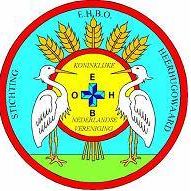 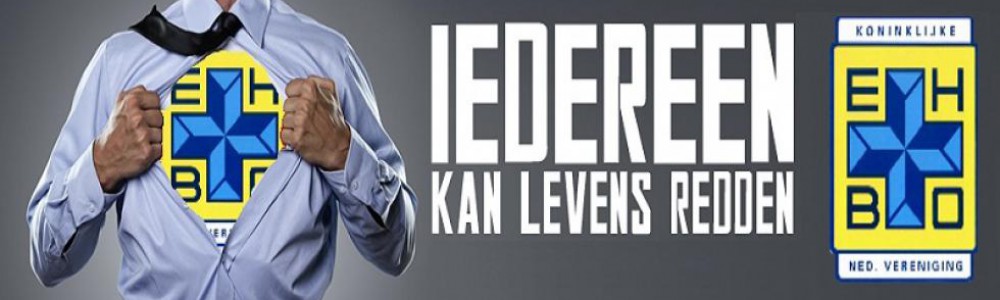 